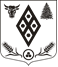 АДМИНИСТРАЦИЯМУНИЦИПАЛЬНОГО ОБРАЗОВАНИЯ ВОЛОСОВСКИЙМУНИЦИПАЛЬНЫЙ РАЙОН ЛЕНИНГРАДСКОЙ ОБЛАСТИПОСТАНОВЛЕНИЕот 24.11.2022 года № 1491О запрете выхода граждан на лед водоемов и водных объектов Волосовского муниципального района Ленинградской области в период становления ледяного покрова и обеспечению мер безопасности на воде в осенне-зимний период 2022-2023 годовВ соответствии со ст. 11 Федерального закона от 21 декабря 1994 года №68-ФЗ «О защите населения и территорий от чрезвычайных ситуаций природного и техногенного характера», ст.15 Федерального закона от 06 октября 2003 года №131-ФЗ «Об общих принципах организации местного самоуправления в Российской Федерации», п. 6.6 ч.6 Правил охраны жизни людей на водных объектах в Ленинградской области, утвержденных постановлением Правительства Ленинградской области от 29.12.2007 года №352, в связи с приближающимся наступлением минусовых температур и началом становления ледяного покрова, возникновением угрозы жизни и здоровью граждан при выходе на ледовое покрытие водных объектов в период становления ледового покрова, в целях предупреждения несчастных случаев на водоемах, расположенных на территории Волосовского муниципального района, администрация Волосовского муниципального района Ленинградской области п о с т а н о в л я е т: 1. Запретить выход на ледовое покрытие водоемов и водных объектов, расположенных на территории Волосовского муниципального района с 25 ноября 2022 года до момента становления  сплошного ледяного покрова толщиной 12 и более сантиметров.2. Рекомендовать главам администраций сельских поселений Волосовского муниципального района:2.1. Обеспечить установку вдоль берегов водоемов аншлагов, информационных щитов, запрещающих выход граждан на ледовое покрытие.2.2. Обеспечить установку информационных щитов  о запрете выезда на лед механических транспортных средств на водных объектах Волосовского муниципального района. 2.3. Во взаимодействии с ОМВД России по Волосовскому району Ленинградской области и Гатчинским отделением Центра ГИМС МЧС России по Ленинградской области организовать рейды по пресечению правонарушений административного законодательства при нарушении правил охраны жизни людей на водных объектах.2.4. В период устойчивого ледостава обеспечить безопасность граждан в местах традиционного подводного лова.2.5. Проводить разъяснительную работу с населением с целью доведения основных мер безопасности при нахождении на водных объектах, административной ответственности за нарушение Правил охраны жизни людей на водных объектах, а также информирование о телефонах служб спасения.3. Сектору по делам ГО и ЧС администрации Волосовского муниципального района при необходимости обеспечить координацию сил и средств районного звена РСЧС для оперативного принятия мер по ликвидации чрезвычайной ситуации на водном объекте.4. Опубликовать настоящее постановление в газете «Сельская новь» и разместить на официальном сайте администрации Волосовского муниципального района.5. Контроль за исполнением постановления возложить на заместителя главы администрации Волосовского муниципального района по безопасности.6. Настоящее постановление вступает в силу после его официального опубликования.Глава администрации                                                                   Ю.А.ВасечкинКочеткова О.Б.,тел. 21-150